Quantification des niveaux d’énergieNiveau d’enseignement : première STL-SPCL, Module imageType de ressource :	Exercice à caractère documentaire qui pourrait donner lieu à une évaluationExtrait du BOEN :http://creativecommons.org/licenses/by-nc-sa/3.0/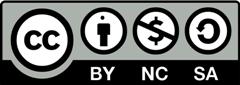 Document 1 : Spectres obtenus à partir de vapeurs de sodium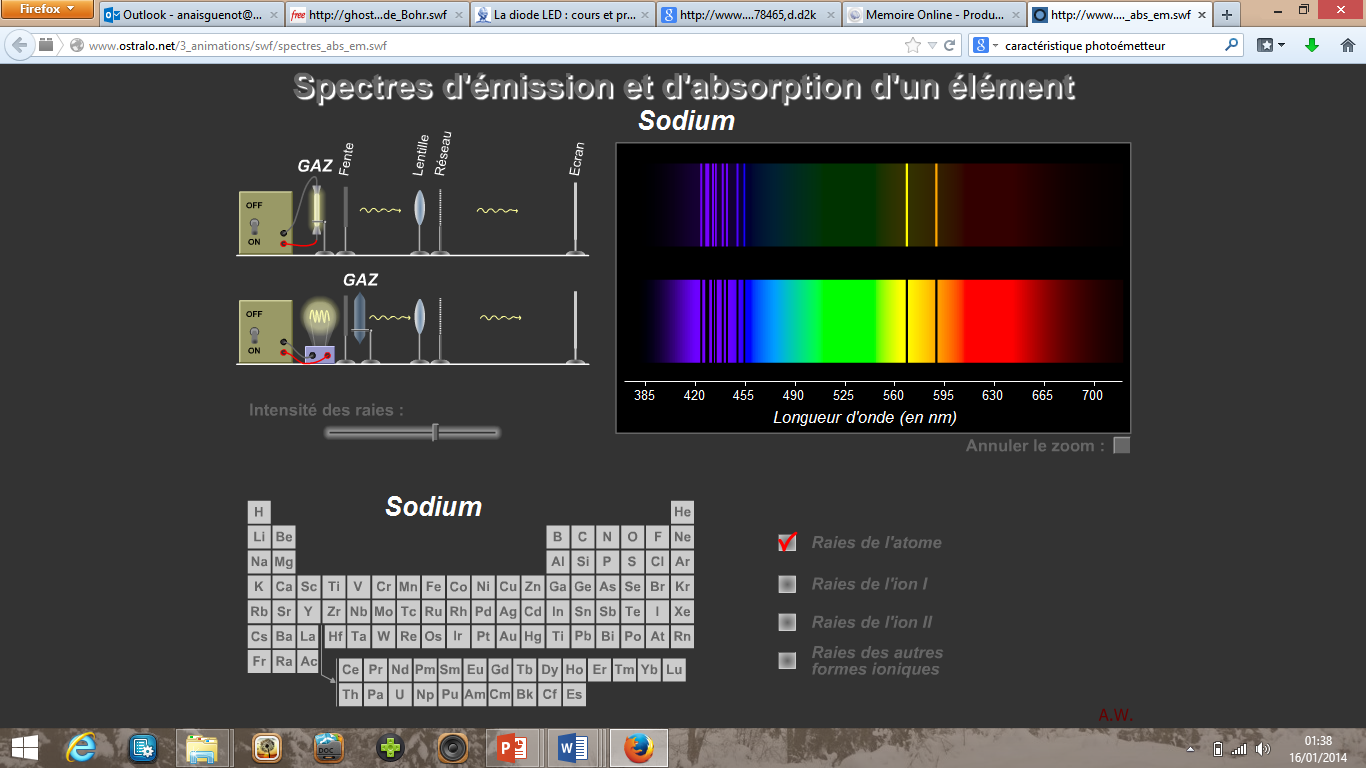 Document 2 : Diagramme simplifié et incomplet des niveaux d’énergie de l’atome de sodiumDocument 3 : Définition de l’énergie d’ionisationL’énergie d'ionisation d'un atome est l'énergie qu'il faut fournir à cet atome pour arracher un électron (le moins lié) à l'état gazeux et former un ion positif. La réaction de première ionisation de l'atome X s'écrit :Plus généralement, la nième énergie d'ionisation est l'énergie requise pour arracher le nième électron après que les (n-1)ème premiers électrons ont été arrachés. D'une façon générale, les énergies d'ionisation décroissent le long d'une colonne du Tableau périodique des éléments et croissent de gauche à droite le long d'une période de la table. Le tableau suivant donne les valeurs des premières énergies d'ionisation (en eV) des éléments des trois premières lignes.Sur le document 1, identifier le spectre d’émission et le spectre d’absorption. Argumenter la réponse.Que signifie le terme « quantifié » lorsqu’on dit que les niveaux d’énergie de l’atome de sodium sont quantifiés ? Comment cela se traduit-il sur le spectre d’émission de cet atome ?Préciser si les transitions A, B, C, D qui apparaissent sur le document 2 correspondent a des radiations émises ou absorbées. Argumenter la réponse.A partir des informations du document 3, déterminer l’énergie de l’état fondamental de l’atome de sodium.Le retour à l’état fondamental de l’atome de sodium s’accompagne de l’émission d’un photon du doublet jaune du sodium de longueur d’onde 589 nm : à quelle transition cela correspond ?Un atome de sodium à l’état fondamental peut-il absorber un photon d’énergie 3 eV ? Argumenter la réponse.http://creativecommons.org/licenses/by-nc-sa/3.0/   Notions et contenusCapacitésInteraction rayonnement-matière : émission et absorption, diffusion. Le photon.Quantification des niveaux d'énergie. Interpréter les échanges d'énergie entre lumière et matière à l'aide du modèle corpusculaire de la lumière. H
13,6He
24,59He
24,59Li
5,39Be
9,32B
8,3C
11,26N
14,53O
13,62F
17,42F
17,42Ne
21,56Na
5,14Mg
7,65Al
5,99Si
8,15P
10,49S
10,36Cl
12,97Cl
12,97Ar
15,76